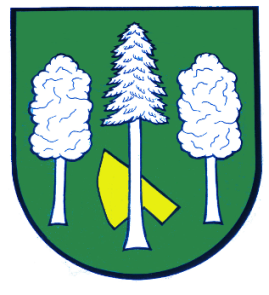 Hlášení ze dne 07. 02. 20241) Spolek občanů a sousedů Vás srdečně zve na Vodění medvěda, které se bude konat v sobotu 10. 02. 2024 od 11:00 hodin. Sraz účastníků je v 10:45 hodin na začátku obce od Olomouce. Výdělek bude použit na konání akcí nejen pro děti.2) Pracovníci ČEZ Distribuce budou ve dnech 12. a 13. 02. 2024 provádět pravidelné odečty elektroměrů na Vašich odběrných místech. Žádají občany o umožnění volného a bezpečného přístupu k elektroměru. Dále také žádají o zabezpečení Vašich psů v době jejich návštěvy.3) V pátek 09. 02. 2024 od 9:00 do 13:00 hodin se v Zasedací místnosti obecního úřadu koná výkup sběratelských předmětů. Vykupovat se budou staré věci jako jsou pánské náramkové hodinky, jdoucí i nejdoucí všech značek a typů, staré dobové pohlednice, fotografie, staré mince a bankovky, vojenské odznaky, všechny věci vojenského charakteru. Rovněž budou vykupovat a dobře zaplatí zlomkové i zubní zlato, stříbrné šperky, zlaté mince, případně jiné výrobky ze zlata i stříbra. Při prodeji zlata nad 15 gramů Vám bude poskytnut finanční bonus. V neposlední řadě také od Vás rádi vykoupí šperky s českými granáty nebo z jantaru, staré nepoužívané fotoaparáty, hračky z osmdesátých let jako jsou třeba autíčka na bowden případně na setrvačník, staré dobové reklamní cedule a mnoho dalších dobových starých věcí. Vždy je nutné tyto věci přinést s sebou. Výplata peněz vždy po dohodě na místě v hotovosti. 4) Soukromý prodejce ryb pan Barbořík bude v pátek 09. 02. 2024 od 09:05 do 09:30 hodin u Restaurace U Matýska prodávat tyto živé ryby:Kapr				120 KčPstruh Duhový		189 KčTolstolobik			  78 KčUvedené ceny jsou za jeden kilogram hmotnosti.   Nově naleznete termíny závozů na webových stránkách www.ziva-ryba.cz.